Технологическая карта урокаТема раздела: «Как устроен наш язык»№ п/пПараметр Описание Описание Описание Описание Описание Описание Описание Описание 1Учебный предмет, классРусский язык                                                   3 классРусский язык                                                   3 классРусский язык                                                   3 классРусский язык                                                   3 классРусский язык                                                   3 классРусский язык                                                   3 классРусский язык                                                   3 классРусский язык                                                   3 класс2Цель урокаСформировать представление о подлежащем, выраженном сочетанием слов.Сформировать представление о подлежащем, выраженном сочетанием слов.Сформировать представление о подлежащем, выраженном сочетанием слов.Сформировать представление о подлежащем, выраженном сочетанием слов.Сформировать представление о подлежащем, выраженном сочетанием слов.Сформировать представление о подлежащем, выраженном сочетанием слов.Сформировать представление о подлежащем, выраженном сочетанием слов.Сформировать представление о подлежащем, выраженном сочетанием слов.3Тема урокаПодлежащее.Подлежащее.Подлежащее.Подлежащее.Подлежащее.Подлежащее.Подлежащее.Подлежащее.4Задачи урока -Совершенствовать умение определять подлежащее в предложении и называть, чем оно выражено;-Развивать умение извлекать нужную информацию, анализировать, сравнивать, делать выводы; развивать способность ставить цель и следовать ей в учебной деятельности; умение адекватно  оценивать себя; умение вступать диалог ; формулировать собственные мысли ;-Способствовать проявлению положительной мотивации к учебной деятельности. -Совершенствовать умение определять подлежащее в предложении и называть, чем оно выражено;-Развивать умение извлекать нужную информацию, анализировать, сравнивать, делать выводы; развивать способность ставить цель и следовать ей в учебной деятельности; умение адекватно  оценивать себя; умение вступать диалог ; формулировать собственные мысли ;-Способствовать проявлению положительной мотивации к учебной деятельности. -Совершенствовать умение определять подлежащее в предложении и называть, чем оно выражено;-Развивать умение извлекать нужную информацию, анализировать, сравнивать, делать выводы; развивать способность ставить цель и следовать ей в учебной деятельности; умение адекватно  оценивать себя; умение вступать диалог ; формулировать собственные мысли ;-Способствовать проявлению положительной мотивации к учебной деятельности. -Совершенствовать умение определять подлежащее в предложении и называть, чем оно выражено;-Развивать умение извлекать нужную информацию, анализировать, сравнивать, делать выводы; развивать способность ставить цель и следовать ей в учебной деятельности; умение адекватно  оценивать себя; умение вступать диалог ; формулировать собственные мысли ;-Способствовать проявлению положительной мотивации к учебной деятельности. -Совершенствовать умение определять подлежащее в предложении и называть, чем оно выражено;-Развивать умение извлекать нужную информацию, анализировать, сравнивать, делать выводы; развивать способность ставить цель и следовать ей в учебной деятельности; умение адекватно  оценивать себя; умение вступать диалог ; формулировать собственные мысли ;-Способствовать проявлению положительной мотивации к учебной деятельности. -Совершенствовать умение определять подлежащее в предложении и называть, чем оно выражено;-Развивать умение извлекать нужную информацию, анализировать, сравнивать, делать выводы; развивать способность ставить цель и следовать ей в учебной деятельности; умение адекватно  оценивать себя; умение вступать диалог ; формулировать собственные мысли ;-Способствовать проявлению положительной мотивации к учебной деятельности. -Совершенствовать умение определять подлежащее в предложении и называть, чем оно выражено;-Развивать умение извлекать нужную информацию, анализировать, сравнивать, делать выводы; развивать способность ставить цель и следовать ей в учебной деятельности; умение адекватно  оценивать себя; умение вступать диалог ; формулировать собственные мысли ;-Способствовать проявлению положительной мотивации к учебной деятельности. -Совершенствовать умение определять подлежащее в предложении и называть, чем оно выражено;-Развивать умение извлекать нужную информацию, анализировать, сравнивать, делать выводы; развивать способность ставить цель и следовать ей в учебной деятельности; умение адекватно  оценивать себя; умение вступать диалог ; формулировать собственные мысли ;-Способствовать проявлению положительной мотивации к учебной деятельности.5Ожидаемый учебный результатПредметные результатыНаходить подлежащее  в предложении определять, какой частью речи может быть выражено.Метапредметные результатыУниверсальные учебные действияПознавательные: умение структурировать знания, постановка проблемы, умение осознанно строить речевое высказывание, моделирование наиболее эффективных способов решения задач в зависимости от конкретных условий;Регулятивные: контроль в форме сравнения способа действия и его результата с заданным эталоном Коммуникативные: умение вступать в диалог , формулировать собственные мысли.Личностные результаты:  проявлять положительную мотивацию к  учебной деятельности.Метапредметные результатыУниверсальные учебные действияПознавательные: умение структурировать знания, постановка проблемы, умение осознанно строить речевое высказывание, моделирование наиболее эффективных способов решения задач в зависимости от конкретных условий;Регулятивные: контроль в форме сравнения способа действия и его результата с заданным эталоном Коммуникативные: умение вступать в диалог , формулировать собственные мысли.Личностные результаты:  проявлять положительную мотивацию к  учебной деятельности.Метапредметные результатыУниверсальные учебные действияПознавательные: умение структурировать знания, постановка проблемы, умение осознанно строить речевое высказывание, моделирование наиболее эффективных способов решения задач в зависимости от конкретных условий;Регулятивные: контроль в форме сравнения способа действия и его результата с заданным эталоном Коммуникативные: умение вступать в диалог , формулировать собственные мысли.Личностные результаты:  проявлять положительную мотивацию к  учебной деятельности.Метапредметные результатыУниверсальные учебные действияПознавательные: умение структурировать знания, постановка проблемы, умение осознанно строить речевое высказывание, моделирование наиболее эффективных способов решения задач в зависимости от конкретных условий;Регулятивные: контроль в форме сравнения способа действия и его результата с заданным эталоном Коммуникативные: умение вступать в диалог , формулировать собственные мысли.Личностные результаты:  проявлять положительную мотивацию к  учебной деятельности.Метапредметные результатыУниверсальные учебные действияПознавательные: умение структурировать знания, постановка проблемы, умение осознанно строить речевое высказывание, моделирование наиболее эффективных способов решения задач в зависимости от конкретных условий;Регулятивные: контроль в форме сравнения способа действия и его результата с заданным эталоном Коммуникативные: умение вступать в диалог , формулировать собственные мысли.Личностные результаты:  проявлять положительную мотивацию к  учебной деятельности.Метапредметные результатыУниверсальные учебные действияПознавательные: умение структурировать знания, постановка проблемы, умение осознанно строить речевое высказывание, моделирование наиболее эффективных способов решения задач в зависимости от конкретных условий;Регулятивные: контроль в форме сравнения способа действия и его результата с заданным эталоном Коммуникативные: умение вступать в диалог , формулировать собственные мысли.Личностные результаты:  проявлять положительную мотивацию к  учебной деятельности.Метапредметные результатыУниверсальные учебные действияПознавательные: умение структурировать знания, постановка проблемы, умение осознанно строить речевое высказывание, моделирование наиболее эффективных способов решения задач в зависимости от конкретных условий;Регулятивные: контроль в форме сравнения способа действия и его результата с заданным эталоном Коммуникативные: умение вступать в диалог , формулировать собственные мысли.Личностные результаты:  проявлять положительную мотивацию к  учебной деятельности.6 Оборудование и материалыДля педагогаДля педагогаДля педагогаДля педагогаДля обучающихсяДля обучающихсяДля обучающихсяДля обучающихся6 Оборудование и материалыКомпьютер, проектор, экран, презентация Компьютер, проектор, экран, презентация Компьютер, проектор, экран, презентация Компьютер, проектор, экран, презентация учебник «Русский язык», рабочая тетрадь, учебные принадлежностиучебник «Русский язык», рабочая тетрадь, учебные принадлежностиучебник «Русский язык», рабочая тетрадь, учебные принадлежностиучебник «Русский язык», рабочая тетрадь, учебные принадлежностиОсновные этапы и виды деятельностиОсновные этапы и виды деятельностиОсновные этапы и виды деятельностиОсновные этапы и виды деятельностиОсновные этапы и виды деятельностиОсновные этапы и виды деятельностиОсновные этапы и виды деятельностиОсновные этапы и виды деятельностиОсновные этапы и виды деятельностиОсновные этапы и виды деятельностиЭтап урокаЦель - результатСодержание (страницы учебника, номера заданий, медиаресурсы)Содержание (страницы учебника, номера заданий, медиаресурсы)Содержание (страницы учебника, номера заданий, медиаресурсы)Деятельность учителяДеятельность учителяДеятельность обучающихсяДеятельность обучающихсяОценка и контрольМотивацияАктивизация  обучающихся.Я знаю, каждый в классе гений,
 Но без труда талант не впрок.
Так постараемся сегодня, 
 И вместе проведём урок. - Проверьте готовность к уроку, присаживайтесь.Я знаю, каждый в классе гений,
 Но без труда талант не впрок.
Так постараемся сегодня, 
 И вместе проведём урок. - Проверьте готовность к уроку, присаживайтесь.Я знаю, каждый в классе гений,
 Но без труда талант не впрок.
Так постараемся сегодня, 
 И вместе проведём урок. - Проверьте готовность к уроку, присаживайтесь.Проводит инструктаж, настраивает детей на работу. Проводит инструктаж, настраивает детей на работу. Формулируют правила поведения на урокеФормулируют правила поведения на урокеАктуализация изученногоосуществляется выход на задание, вызывающее познавательное затруднение.Презентация. Слайд 1.Ребята, обратите внимание на слайд, прочитайте, что это? Какое задание можно выполнить?(Найти грамматическую основу )У вас  на партах лежат карточки, попробуйте, работая в паре найти подлежащее в каждом предложении.(Ответы детей)- Ребята ,а что вы сейчас делали?(Ответы детей)В результате ответов обучающихся, на доске появляется схема                                                           илиПрезентация. Слайд 1.Ребята, обратите внимание на слайд, прочитайте, что это? Какое задание можно выполнить?(Найти грамматическую основу )У вас  на партах лежат карточки, попробуйте, работая в паре найти подлежащее в каждом предложении.(Ответы детей)- Ребята ,а что вы сейчас делали?(Ответы детей)В результате ответов обучающихся, на доске появляется схема                                                           илиПрезентация. Слайд 1.Ребята, обратите внимание на слайд, прочитайте, что это? Какое задание можно выполнить?(Найти грамматическую основу )У вас  на партах лежат карточки, попробуйте, работая в паре найти подлежащее в каждом предложении.(Ответы детей)- Ребята ,а что вы сейчас делали?(Ответы детей)В результате ответов обучающихся, на доске появляется схема                                                           илиОрганизовывает работу в обсуждении  вопросаОрганизовывает  работу в паре Организовывает работу в обсуждении  вопросаОрганизовывает  работу в паре воспроизведение обучающимися знаний умений и навыков, необходимых для «открытия» нового знания. Находят подлежащее и определяют, какой частью речи оно выраженовоспроизведение обучающимися знаний умений и навыков, необходимых для «открытия» нового знания. Находят подлежащее и определяют, какой частью речи оно выраженоВведение в тему урока. Постановка учебной задачи. Проектирование вариантов работы над выявленными и возможными затруднениямиПодготовка к изучению новой темы. -Дети, в чем наша проблема?( Ответы детей. Не смогли определить чем может быть выражено подлежащее кроме существительного и (или ) местоимения)Как вы думаете, какой будет тема нашего урока?(Ответы детей. Подлежащее)Откройте учебник ,урок № 29.Чему мы будем учиться на уроке? Какова цель урока?(Ответы детей) -Дети, в чем наша проблема?( Ответы детей. Не смогли определить чем может быть выражено подлежащее кроме существительного и (или ) местоимения)Как вы думаете, какой будет тема нашего урока?(Ответы детей. Подлежащее)Откройте учебник ,урок № 29.Чему мы будем учиться на уроке? Какова цель урока?(Ответы детей) -Дети, в чем наша проблема?( Ответы детей. Не смогли определить чем может быть выражено подлежащее кроме существительного и (или ) местоимения)Как вы думаете, какой будет тема нашего урока?(Ответы детей. Подлежащее)Откройте учебник ,урок № 29.Чему мы будем учиться на уроке? Какова цель урока?(Ответы детей)Организовывает работу в обсуждении  вопросаОрганизовывает  коллективную работу. Организовывает работу в обсуждении  вопросаОрганизовывает  коллективную работу. Делают выводы. Формулируют тему урока и задачи урока.Делают выводы. Формулируют тему урока и задачи урока.Открытие нового (знания)Формировать понятие о подлежащем ,какой частью речи может быть выражено в предложении.Презентация .Слайд 2.(Если вначале урока не будет сказано, что подлежащее выражено местоимением + 1 срытое предложение)-Ребята, вы представляете ,Федя и Петя поспорили. Федя говорит, что в 1 предложении подлежащее-кошка, а во 2- Миша, а Петя говорит, что в 1  предложении подлежащее - Кошка с собакой, а во 2 Миша с Ваней.- Давайте  мы с вами поможем ребятам, разрешим их спор и разберемся ,кто же из ребят оказался прав?(Ответы детей)- Ребята, а что вы заметили ? ( Ответы детей. )- Да какие вы у меня молодцы ! Скажите пожалуйста, где мы можем проверить наши предположения? ( Ответы детей)-Прочитайте, сравните наши предположения с правилом в учебнике. Что скажете?(Ответы детей).- Отгадайте, что у меня написано на карточке? Я взяла то из правила в учебнике, но что написано, не скажу. Подсказкой вам станет наша схема, какие у нас возникали затруднения?(Ответы детей)- Открываю карточку, дети, а что мне сделать с этой карточкой?(Ответы детей. Прикрепить на доску вместо вопроса.)Аналогично провести работу с местоимением, если трудность возникла вначале.Вывод.Презентация .Слайд 2.(Если вначале урока не будет сказано, что подлежащее выражено местоимением + 1 срытое предложение)-Ребята, вы представляете ,Федя и Петя поспорили. Федя говорит, что в 1 предложении подлежащее-кошка, а во 2- Миша, а Петя говорит, что в 1  предложении подлежащее - Кошка с собакой, а во 2 Миша с Ваней.- Давайте  мы с вами поможем ребятам, разрешим их спор и разберемся ,кто же из ребят оказался прав?(Ответы детей)- Ребята, а что вы заметили ? ( Ответы детей. )- Да какие вы у меня молодцы ! Скажите пожалуйста, где мы можем проверить наши предположения? ( Ответы детей)-Прочитайте, сравните наши предположения с правилом в учебнике. Что скажете?(Ответы детей).- Отгадайте, что у меня написано на карточке? Я взяла то из правила в учебнике, но что написано, не скажу. Подсказкой вам станет наша схема, какие у нас возникали затруднения?(Ответы детей)- Открываю карточку, дети, а что мне сделать с этой карточкой?(Ответы детей. Прикрепить на доску вместо вопроса.)Аналогично провести работу с местоимением, если трудность возникла вначале.Вывод.Презентация .Слайд 2.(Если вначале урока не будет сказано, что подлежащее выражено местоимением + 1 срытое предложение)-Ребята, вы представляете ,Федя и Петя поспорили. Федя говорит, что в 1 предложении подлежащее-кошка, а во 2- Миша, а Петя говорит, что в 1  предложении подлежащее - Кошка с собакой, а во 2 Миша с Ваней.- Давайте  мы с вами поможем ребятам, разрешим их спор и разберемся ,кто же из ребят оказался прав?(Ответы детей)- Ребята, а что вы заметили ? ( Ответы детей. )- Да какие вы у меня молодцы ! Скажите пожалуйста, где мы можем проверить наши предположения? ( Ответы детей)-Прочитайте, сравните наши предположения с правилом в учебнике. Что скажете?(Ответы детей).- Отгадайте, что у меня написано на карточке? Я взяла то из правила в учебнике, но что написано, не скажу. Подсказкой вам станет наша схема, какие у нас возникали затруднения?(Ответы детей)- Открываю карточку, дети, а что мне сделать с этой карточкой?(Ответы детей. Прикрепить на доску вместо вопроса.)Аналогично провести работу с местоимением, если трудность возникла вначале.Вывод.Организовывает  коллективную работу. Организовывает работу в обсуждении  вопросаОрганизовывает  коллективную работу. Организовывает работу в обсуждении  вопросаНаходят в предложениях грамматическую основу. Анализируют ответы ребят, сравнивают со своими наблюдениями, делают выводы, работают с правилом в учебникеНаходят в предложениях грамматическую основу. Анализируют ответы ребят, сравнивают со своими наблюдениями, делают выводы, работают с правилом в учебникеФизкультминуткаВы, наверное, устали?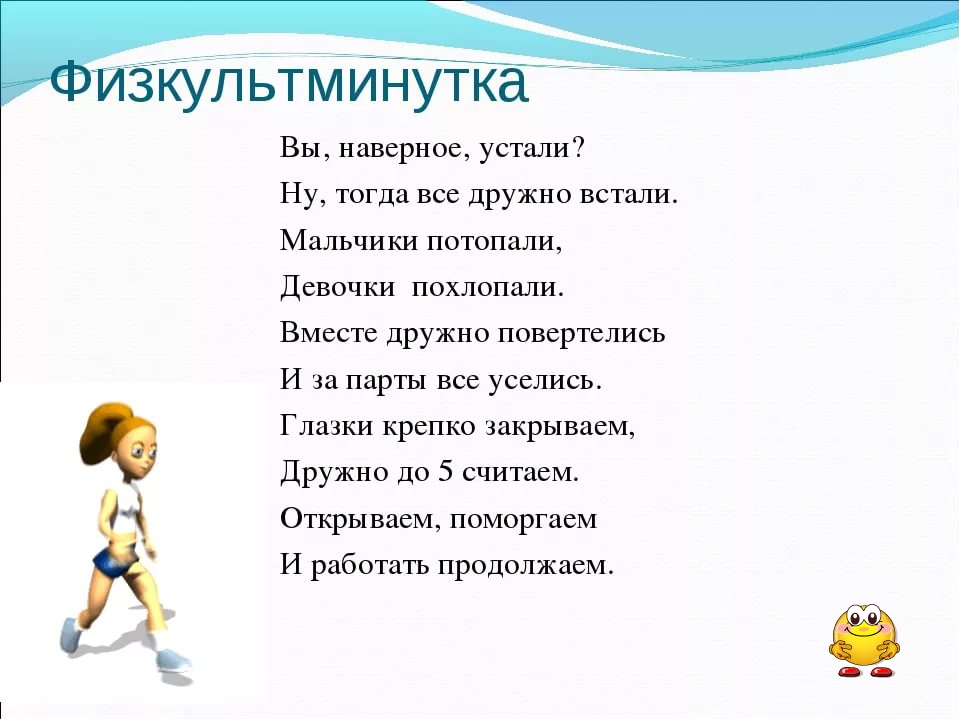 Ну тогда все дружно встали.Мальчики потопали,Девочки похлопали.Вместе дружно повертелисьИ за парты все уселись.Глазки крепко закрываем,Дружно до 5 считаем.Открываем, поморгаемИ работать продолжаемФизкультминуткаВы, наверное, устали?Ну тогда все дружно встали.Мальчики потопали,Девочки похлопали.Вместе дружно повертелисьИ за парты все уселись.Глазки крепко закрываем,Дружно до 5 считаем.Открываем, поморгаемИ работать продолжаемФизкультминуткаВы, наверное, устали?Ну тогда все дружно встали.Мальчики потопали,Девочки похлопали.Вместе дружно повертелисьИ за парты все уселись.Глазки крепко закрываем,Дружно до 5 считаем.Открываем, поморгаемИ работать продолжаемФизкультминуткаВы, наверное, устали?Ну тогда все дружно встали.Мальчики потопали,Девочки похлопали.Вместе дружно повертелисьИ за парты все уселись.Глазки крепко закрываем,Дружно до 5 считаем.Открываем, поморгаемИ работать продолжаемФизкультминуткаВы, наверное, устали?Ну тогда все дружно встали.Мальчики потопали,Девочки похлопали.Вместе дружно повертелисьИ за парты все уселись.Глазки крепко закрываем,Дружно до 5 считаем.Открываем, поморгаемИ работать продолжаемФизкультминуткаВы, наверное, устали?Ну тогда все дружно встали.Мальчики потопали,Девочки похлопали.Вместе дружно повертелисьИ за парты все уселись.Глазки крепко закрываем,Дружно до 5 считаем.Открываем, поморгаемИ работать продолжаемФизкультминуткаВы, наверное, устали?Ну тогда все дружно встали.Мальчики потопали,Девочки похлопали.Вместе дружно повертелисьИ за парты все уселись.Глазки крепко закрываем,Дружно до 5 считаем.Открываем, поморгаемИ работать продолжаемФизкультминуткаВы, наверное, устали?Ну тогда все дружно встали.Мальчики потопали,Девочки похлопали.Вместе дружно повертелисьИ за парты все уселись.Глазки крепко закрываем,Дружно до 5 считаем.Открываем, поморгаемИ работать продолжаемФизкультминуткаВы, наверное, устали?Ну тогда все дружно встали.Мальчики потопали,Девочки похлопали.Вместе дружно повертелисьИ за парты все уселись.Глазки крепко закрываем,Дружно до 5 считаем.Открываем, поморгаемИ работать продолжаемФизкультминуткаВы, наверное, устали?Ну тогда все дружно встали.Мальчики потопали,Девочки похлопали.Вместе дружно повертелисьИ за парты все уселись.Глазки крепко закрываем,Дружно до 5 считаем.Открываем, поморгаемИ работать продолжаемПервичное закреплениеЗакреплять умение применять знания на практикеРебята, а какие задания вы теперь сможете выполнять?(Ответы детей).Найдите упр.1 ,прочитайте про себя задание .Кто понял задание? Давайте я еще раз прочитаю вам задание. Что нужно сделать?(Ответы детей)Кому все еще не понятно задание?Ребята, а я вот запуталась, кто выйдет к доске и покажет на схеме, предложений с каким подлежащим не должно быть?( Убирает со схемы существительное).Давайте мы с вами разберем 1-е 4 предложения вместе, устно, по цепочке.- А теперь  откройте тетради  и сами, из оставшихся предложений выберите и запишите предложения, которые подходят к заданию.(Пока ребята пишут ,провожу индивидуальную работу)Презентация. Слайд 3.( Проверка+ 1 неверное предложение).Оцените свою работу на полях.Какие вы у меня молодцы!Какой можно сделать вывод?( Ответы детей)Ребята, а какие задания вы теперь сможете выполнять?(Ответы детей).Найдите упр.1 ,прочитайте про себя задание .Кто понял задание? Давайте я еще раз прочитаю вам задание. Что нужно сделать?(Ответы детей)Кому все еще не понятно задание?Ребята, а я вот запуталась, кто выйдет к доске и покажет на схеме, предложений с каким подлежащим не должно быть?( Убирает со схемы существительное).Давайте мы с вами разберем 1-е 4 предложения вместе, устно, по цепочке.- А теперь  откройте тетради  и сами, из оставшихся предложений выберите и запишите предложения, которые подходят к заданию.(Пока ребята пишут ,провожу индивидуальную работу)Презентация. Слайд 3.( Проверка+ 1 неверное предложение).Оцените свою работу на полях.Какие вы у меня молодцы!Какой можно сделать вывод?( Ответы детей)Организовывает работу в обсуждении  вопросаОрганизовывает  самостоятельную работу Организовывает работу в обсуждении  вопросаОрганизовывает  самостоятельную работу Выполняют работу по учебнику .Используют алгоритм поиска. Записывают предложения  в которых подлежащее не является именем существительным Выполняют работу по учебнику .Используют алгоритм поиска. Записывают предложения  в которых подлежащее не является именем существительным Самоконтроль Самоконтроль Применение знаний .Дифференцированная работаПрименение полученных знаний на практикеРебята, у вас на столах лежат карточки , у кого-т о они зеленого цвета, у кого – то желтого и красного цветов .Выполните пожалуйста задания на карточках самостоятельно.Выполнить проверку устно. С доказательством. Ребята, вы молодцы, оцените пожалуйста свою работу.Кому было легко выполнить это задание? Почему?У кого это задание вызвало затруднение? Почему?А теперь ,давайте  снова обратимся к карточкам, с которыми мы работали вначале урока. В чем у нас возникло затруднение?(Ответы детей)А сейчас попробуйте выполнить это задание еще раз .(Ответы детей)А Почему вы так решили?(Ответы детей)Ребята, у вас на столах лежат карточки , у кого-т о они зеленого цвета, у кого – то желтого и красного цветов .Выполните пожалуйста задания на карточках самостоятельно.Выполнить проверку устно. С доказательством. Ребята, вы молодцы, оцените пожалуйста свою работу.Кому было легко выполнить это задание? Почему?У кого это задание вызвало затруднение? Почему?А теперь ,давайте  снова обратимся к карточкам, с которыми мы работали вначале урока. В чем у нас возникло затруднение?(Ответы детей)А сейчас попробуйте выполнить это задание еще раз .(Ответы детей)А Почему вы так решили?(Ответы детей)Подведение итогов. Итоговая рефлексия учебной деятельности. Задание на дом.Подвести  итог проделанной работе на уроке.У вас на столах лежат карточки голубого цвета .Выполните пожалуйста самооценку.Сегодня на уроке было интересно, потому что ……Я бы хотел похвалить себя за то ……..На уроке понравилось то, что …….Высавление оценок самостоятельно в дневник.Ребята,Д/З на выбор: 1 с.70 упр.2 или 2) придумать предложение в котором подлежащее будет выражено сочетанием слов или местоимением.У вас на столах лежат карточки голубого цвета .Выполните пожалуйста самооценку.Сегодня на уроке было интересно, потому что ……Я бы хотел похвалить себя за то ……..На уроке понравилось то, что …….Высавление оценок самостоятельно в дневник.Ребята,Д/З на выбор: 1 с.70 упр.2 или 2) придумать предложение в котором подлежащее будет выражено сочетанием слов или местоимением.Акцентирует внимание на конечных результатах учебной деятельности обучающихся на урокеАкцентирует внимание на конечных результатах учебной деятельности обучающихся на урокеФормулируют конечный результат своей работы на уроке.Формулируют конечный результат своей работы на уроке.Самооценка Самооценка 